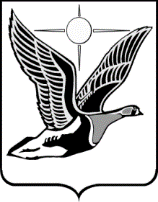 ТАЙМЫРСКИЙ ДОЛГАНО-НЕНЕЦКИЙ МУНИЦИПАЛЬНЫЙ РАЙОНТаймырский Долгано-Ненецкий районный Совет депутатовР Е Ш Е Н И Е27.10.2022                                                                                                        № 14 – 212 г. ДудинкаО прекращении полномочий Избирательной комиссии Таймырского Долгано-Ненецкого муниципального района Руководствуясь статьей 9 Федерального закона от 14 марта 2022 года № 60-ФЗ «О внесении изменений в отдельные законодательные акты Российской Федерации», в соответствии со статьями 61, 62 Гражданского кодекса Российской Федерации, Федеральным законом от 12 января 1996 года № 7-ФЗ «О некоммерческих организациях», Уставом Таймырского Долгано-Ненецкого муниципального района, Таймырский Долгано-Ненецкий районный Совет депутатов решил:1. Считать прекращенными полномочия Избирательной комиссии Таймырского Долгано-Ненецкого муниципального района с 1 января 2023 года.2. Администрации Таймырского Долгано-Ненецкого муниципального района осуществить процедуру ликвидации Избирательной комиссии Таймырского Долгано-Ненецкого муниципального района в качестве юридического лица в соответствии с законодательством Российской Федерации. 3. Настоящее Решение вступает в силу в день, следующий за днем его официального опубликования. Председатель Таймырского Долгано-Ненецкого районного Совета депутатов ____________________В.Н. ШишовГлава Таймырского Долгано-Ненецкого муниципального района ________________Е.В. Вершинин  